Voorbeeldbrief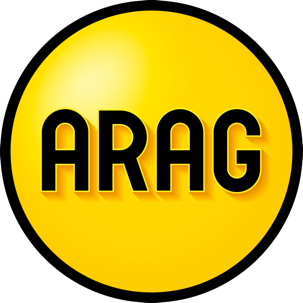 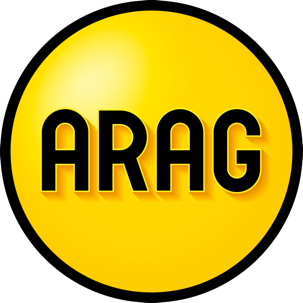 Terugvragen borg huurwoningGebruik deze voorbeeldbrief om de borg terug te vragen van uw woning of kamer als u de huurovereenkomst hebt beëindigd en de verhuurder de borg niet op tijd terugbetaalt.Algemene informatie:Dit is een voorbeeldbrief van ARAG. U kunt deze brief aanpassen aan uw situatie;U bent zelf verantwoordelijk voor uw brief;Verstuur uw brief aangetekend. Bewaar het verzendbewijs en een kopie van de verstuurde brief;Heeft u juridische hulp nodig? Neem dan contact op via www.arag.nl . Inhoudelijke tips:Stuur deze brief alleen als u geen huurachterstand heeft en als u de woning of kamer zonder schade heeft opgeleverd;U vraagt de verhuurder schriftelijk om de borgsom binnen een bepaalde termijn terug te betalen door middel van deze voorbeeldbrief;Staat er in de huurovereenkomst een termijn voor terugbetaling? Dan moet u die termijn aanhouden in uw brief. Anders is het advies om een termijn van 14 dagen na het einde van uw huurcontract op te nemen.Wij streven ernaar dit voorbeelddocument regelmatig te controleren op inhoud en actualiteit. ARAG kan niet aansprakelijk worden gesteld voor onjuistheden in het document of problemen die voortkomen uit het (onjuist) gebruik hiervan.Afzender[Naam]
[Adres]
[Postcode en woonplaats]
[E-mail]Aan[Naam….]
[Adres]
[Postcode en plaats][Woonplaats, datum]Betreft: terugvragen borgGeachte heer/mevrouw [naam ….],Van [begindatum] tot [einddatum] huurde ik een [woning/kamer] van u aan de [adres] in [woonplaats]. Bij het aangaan van deze huurovereenkomst betaalde ik u een borg van €[bedrag].Nog geen borg teruggekregenTot op heden heb ik mijn borg nog niet ontvangen. U moest de borg binnen [termijn] na het einde van het huurcontract aan mij terugbetalen. Tot nu toe heb ik nog niets van u ontvangen. Ik heb de [woning/kamer] opgeleverd zoals afgesproken. Daarnaast is er geen sprake van een huurachterstand.Als u de borg niet wilt terugbetalen bent u verplicht om binnen 30 dagen na het einde van het huurcontract mij te informeren waarom u niet wilt betalen.IngebrekestellingDoor middel van deze brief stel ik u in gebreke. En verzoek ik u om alsnog de borg van €[bedrag] binnen 14 dagen terug te storten. Dit kan naar bankrekeningnummer [IBAN] op naam van [naam rekeninghouder].Als ik de betaling niet binnen 14 dagen heb ontvangen, zal ik juridische stappen ondernemen. Ik houd u dan aansprakelijk voor alle bijkomende kosten die ik hiervoor moet maken.In afwachting van uw reactie.
Met vriendelijke groet,[Naam en handtekening][Adres][E-mail]